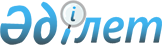 Об утверждении Правил представления отчетности по данным бухгалтерского учета филиалами банков-нерезидентов Республики Казахстан, филиалами страховых (перестраховочных) организаций-нерезидентов Республики Казахстан, филиалами страховых брокеров-нерезидентов Республики КазахстанПостановление Правления Национального Банка Республики Казахстан от 21 сентября 2020 года № 107. Зарегистрировано в Министерстве юстиции Республики Казахстан 25 сентября 2020 года № 21278.
      Примечание ИЗПИ!Настоящее постановление вводится в действие с 16 декабря 2020 года.
      В соответствии с подпунктом 63) части второй статьи 15 Закона Республики Казахстан "О Национальном Банке Республики Казахстан", подпунктами 1) и 3-4) пункта 6 статьи 20 Закона Республики Казахстан "О бухгалтерском учете и финансовой отчетности", подпунктом 2) пункта 3 статьи 16 Закона Республики Казахстан "О государственной статистике" Правление Национального Банка Республики Казахстан ПОСТАНОВЛЯЕТ:
      Сноска. Преамбула - в редакции постановления Правления Национального Банка РК от 19.12.2022 № 122 (вводится в действие c 01.01.2023).


      1. Утвердить прилагаемые Правила представления отчетности по данным бухгалтерского учета филиалами банков-нерезидентов Республики Казахстан, филиалами страховых (перестраховочных) организаций-нерезидентов Республики Казахстан, филиалами страховых брокеров-нерезидентов Республики Казахстан.
      2. Департаменту бухгалтерского учета в установленном законодательством Республики Казахстан порядке обеспечить:
      1) совместно с Юридическим департаментом государственную регистрацию настоящего постановления в Министерстве юстиции Республики Казахстан;
      2) размещение настоящего постановления на официальном интернет-ресурсе Национального Банка Республики Казахстан после его официального опубликования;
      3) в течение десяти рабочих дней после государственной регистрации настоящего постановления представление в Юридический департамент сведений об исполнении мероприятий, предусмотренных подпунктом 2) настоящего пункта и пунктом 3 настоящего постановления.
      3. Департаменту информации и коммуникаций – пресс-службе Национального Банка обеспечить в течение десяти календарных дней после государственной регистрации настоящего постановления направление его копии на официальное опубликование в периодические печатные издания.
      4. Контроль за исполнением настоящего постановления возложить на заместителя Председателя Национального Банка Республики Казахстан Баймагамбетова А.М.
      5. Настоящее постановление вводится в действие с 16 декабря 2020 года и подлежит официальному опубликованию.
      СОГЛАСОВАНОАгентство Республики Казахстан по регулированию и развитию финансового рынка"__" ________ 2020 года
      СОГЛАСОВАНОКомитет по статистике Министерства национальной экономики Республики Казахстан"__" ________ 2020 года Правила представления отчетности по данным бухгалтерского учета филиалами банков-нерезидентов Республики Казахстан, филиалами страховых (перестраховочных) организаций-нерезидентов Республики Казахстан, филиалами страховых брокеров-нерезидентов Республики Казахстан Глава 1. Общие положения
      1. Настоящие Правила представления отчетности по данным бухгалтерского учета филиалами банков-нерезидентов Республики Казахстан, филиалами страховых (перестраховочных) организаций - нерезидентов Республики Казахстан, филиалами страховых брокеров-нерезидентов Республики Казахстан (далее – Правила) разработаны в соответствии с подпунктом 63) части второй статьи 15 Закона Республики Казахстан "О Национальном Банке Республики Казахстан", подпунктом 3-4) пункта 6 статьи 20 Закона Республики Казахстан "О бухгалтерском учете и финансовой отчетности", подпунктом 2) пункта 3 статьи 16 Закона Республики Казахстан "О государственной статистике и определяют порядок представления отчетности по данным бухгалтерского учета филиалами банков-нерезидентов Республики Казахстан, филиалами страховых (перестраховочных) организаций-нерезидентов Республики Казахстан, филиалами страховых брокеров - нерезидентов Республики Казахстан (далее – филиалы), включая формы, перечень, периодичность и сроки ее представления.
      Сноска. Пункт 1 - в редакции постановления Правления Национального Банка РК от 19.12.2022 № 122 (вводится в действие c 01.01.2023).


      2. В отчетности по данным бухгалтерского учета сумма менее 500 (пятисот) тенге округляется до 0 (нуля), а сумма, равная 500 (пятистам) тенге и выше, округляется до 1000 (тысячи) тенге.
      3. Отчетность по данным бухгалтерского учета представляется в электронном формате.
      4. Отчетность по данным бухгалтерского учета на бумажном носителе подписывается руководителем филиала или лицом, исполняющим его обязанности, главным бухгалтером, исполнителем и хранится у филиала. По требованию уполномоченного органа по регулированию, контролю и надзору финансового рынка и финансовых организаций филиал не позднее 2 (двух) рабочих дней со дня получения запроса представляет отчетность по данным бухгалтерского учета на бумажном носителе, которая не содержит исправлений и подчисток.
      5. Отчетность по данным бухгалтерского учета, представленная в электронном формате, соответствует отчетности по данным бухгалтерского учета на бумажном носителе. Идентичность данных, представляемых в электронном формате, данным на бумажном носителе, обеспечивается руководителем филиала или лицом, исполняющим его обязанности.
      В годовой отчетности по данным бухгалтерского учета на бумажном носителе допускается наличие 2 (двух) или более сравнительных периодов.
      6. В случае выявления ошибок в ранее представленной в Национальный Банк Республики Казахстан (далее – Национальный Банк) отчетности по данным бухгалтерского учета филиал обеспечивает исправление ошибок путем осуществления следующих мероприятий в указанной последовательности:
      1) исправляет обнаруженную ошибку путем осуществления бухгалтерской записи и ретроспективной корректировки в отчетности по данным бухгалтерского учета того отчетного периода, в котором была осуществлена исправительная бухгалтерская запись;
      2) направляет в Национальный Банк письменное уведомление с указанием описания выявленной ошибки в ранее представленной отчетности по данным бухгалтерского учета.
      7. Филиалы представляют в Национальный Банк совместно с ежемесячной, ежеквартальной и ежегодной отчетностью по данным бухгалтерского учета пояснительную записку в электронном формате, в которой раскрываются детализация и расшифровка счетов по статьям отчета об активах и обязательствах "прочие активы" и "прочие обязательства", а также по статьям отчета о доходах и расходах "прочие доходы" и "прочие расходы". 
      Филиалы банков-нерезидентов Республики Казахстан дополнительно представляют в пояснительной записке детализацию статей "процентные доходы" и "процентные расходы" отчета о доходах и расходах и отчета о движении денежных средств.
      8. Отчеты о движении денежных средств составляются в соответствии с международными стандартами финансовой отчетности по прямому методу. Глава 2. Представление годовой отчетности по данным  бухгалтерского учета
      9. Филиалы ежегодно в срок до 30 апреля (включительно) года, следующего за отчетным годом, представляют в Национальный Банк в электронном формате годовую отчетность по данным бухгалтерского учета, составленную в соответствии с международными стандартами финансовой отчетности, по следующим формам:
      1) отчет об активах и обязательствах по форме согласно приложению 1 к Правилам;
      2) отчет о доходах и расходах по форме согласно приложению 2 к Правилам; 
      3) отчет о движении денежных средств по форме согласно приложению 3 к Правилам.
      Дополнительно филиалы страховых организаций-нерезидентов Республики Казахстан, имеющие лицензию в отрасли "страхование жизни" и осуществляющие заключение договоров страхования, предусматривающих условия участия страхователя в инвестициях, представляют в Национальный Банк ежегодно в срок до 30 апреля (включительно) года, следующего за отчетным годом, отчет по активам инвестиционного фонда (клиентов) по форме согласно приложению 4 к Правилам и отчет о доходах и расходах по активам инвестиционного фонда (клиентов) по форме согласно приложению 5 к Правилам. Глава 3. Представление ежеквартальной и ежемесячной отчетностей по данным бухгалтерского учета
      10. В Национальный Банк ежеквартальную отчетность по данным бухгалтерского учета:
      1) филиалы банков-нерезидентов Республики Казахстан представляют не позднее 60 (шестидесяти) календарных дней, следующих за отчетным кварталом, по следующим формам:
      отчет об активах и обязательствах по форме согласно приложению 1 к Правилам;
      отчет о доходах и расходах по форме согласно приложению 2 к Правилам;
      отчет о движении денежных средств по форме согласно приложению 3 к Правилам;
      2) филиалы страховых брокеров-нерезидентов Республики Казахстан представляют не позднее 6 (шестого) рабочего дня месяца, следующего за отчетным кварталом, по следующим формам:
      отчет о движении денежных средств по форме согласно приложению 3 к Правилам;
      отчет об активах и обязательствах по форме согласно приложению 6 к Правилам;
      отчет о доходах и расходах по формам согласно приложению 7 к Правилам.
      11. В Национальный Банк ежемесячную отчетность по данным бухгалтерского учета:
      1) филиалы страховых (перестраховочных) организаций-нерезидентов Республики Казахстан представляют не позднее 6 (шестого) рабочего дня месяца, следующего за отчетным месяцем, по следующим формам:
      отчет о движении денежных средств по форме согласно приложению 3 к Правилам;
      отчет об активах и обязательствах по форме согласно приложению 8 к Правилам;
      отчет о доходах и расходах по форме согласно приложению 9 к Правилам;
      2) филиалы страховых организаций-нерезидентов Республики Казахстан, имеющие лицензию в отрасли "страхование жизни" и осуществляющие заключение договоров страхования, предусматривающих условия участия страхователя в инвестициях, представляют не позднее 6 (шестого) рабочего дня месяца, следующего за отчетным месяцем, по следующим формам:
      отчет по активам инвестиционного фонда (клиентов) по форме согласно приложению 4 к Правилам;
      отчет о доходах и расходах по активам инвестиционного фонда (клиентов) по форме согласно приложению 5 к Правилам. Форма, предназначенная для сбора административных данных
      Представляется: в Национальный Банк Республики Казахстан.
      Форма административных данных размещена на официальном интернет-ресурсе: www.nationalbank.kz. Отчет об активах и обязательствах
      Сноска. Приложение 1 - в редакции постановления Правления Национального Банка РК от 19.12.2022 № 122 (вводится в действие c 01.01.2023).
      Индекс формы административных данных: Ф1-ФН.
      Периодичность: ежеквартальная/ежегодная.
      Отчетный период: по состоянию на "___" ____________ 20___года.
      Круг лиц, представляющих информацию: филиалы банков - нерезидентов Республики Казахстан, филиалы страховых (перестраховочных) организаций - нерезидентов Республики Казахстан, филиалы страховых брокеров - нерезидентов Республики Казахстан.
      Срок представления:
      1) филиалы банков - нерезидентов Республики Казахстан:
      ежеквартально не позднее 60 (шестидесяти) календарных дней, следующих за отчетным кварталом;
      ежегодно в срок до 30 апреля (включительно) года, следующего за отчетным годом;
      2) филиалы страховых (перестраховочных) организаций - нерезидентов Республики Казахстан, филиалы страховых брокеров - нерезидентов Республики Казахстан – ежегодно в срок до 30 апреля (включительно) года, следующего за отчетным годом. Пояснение по заполнению формы, предназначенной для сбора административных данных
"Отчет об активах и обязательствах"
(индекс – Ф1-ФН, периодичность: ежеквартальная/ежегодная) Глава 1. Общие положения
      1. Настоящее пояснение определяет единые требования по заполнению формы, предназначенной для сбора административных данных "Отчет об активах и обязательствах" (далее – форма).
      2. Форма разработана в соответствии с подпунктом 65) части второй статьи 15 Закона Республики Казахстан "О Национальном Банке Республики Казахстан".
      3. Форма представляется ежеквартально и ежегодно филиалами банков-нерезидентов Республики Казахстан, ежегодно филиалами страховых (перестраховочных) организаций-нерезидентов Республики Казахстан, филиалами страховых брокеров-нерезидентов Республики Казахстан по состоянию на конец отчетного периода.
      4. Единица измерения, используемая при заполнении формы, устанавливается в 1000 (тысячах) тенге. Сумма менее 500 (пятисот) тенге округляется до 0 (нуля), а сумма, равная 500 (пятистам) тенге и выше, округляется до 1000 (тысячи) тенге.
      5. Заполненную форму подписывают руководитель или лицо, исполняющее его обязанности, главный бухгалтер и исполнитель. Глава 2. Заполнение формы
      6. При заполнении графы 1 наименования статей заполняются произвольно, исходя из операций филиала банка - нерезидента Республики Казахстан, филиала страховой (перестраховочной) организации - нерезидента Республики Казахстан, филиала страхового брокера-нерезидента Республики Казахстан.
      7. В графе 2 указываются данные на конец отчетного периода, включая последний день отчетного периода.
      8. В графе 3 указываются данные на конец предыдущего года. Форма, предназначенная для сбора административных данных
      Представляется: в Национальный Банк Республики Казахстан.
      Форма административных данных размещена на официальном интернет-ресурсе: www.nationalbank.kz. Отчет о доходах и расходах
      Сноска. Приложение 2 - в редакции постановления Правления Национального Банка РК от 19.12.2022 № 122 (вводится в действие c 01.01.2023).
      Индекс формы административных данных: Ф2-ФН.
      Периодичность: ежеквартальная/ежегодная.
      Отчетный период: по состоянию на "___" ____________ 20___года.
      Круг лиц, представляющих информацию: филиалы банков - нерезидентов Республики Казахстан, филиалы страховых (перестраховочных) организаций - нерезидентов Республики Казахстан, филиалы страховых брокеров-нерезидентов Республики Казахстан.
      Срок представления:
      1) филиалы банков-нерезидентов Республики Казахстан:
      ежеквартально не позднее 60 (шестидесяти) календарных дней, следующих за отчетным кварталом;
      ежегодно в срок до 30 апреля (включительно) года, следующего за отчетным годом;
      2) филиалы страховых (перестраховочных) организаций - нерезидентов Республики Казахстан, филиалы страховых брокеров - нерезидентов Республики Казахстан – ежегодно в срок до 30 апреля (включительно) года, следующего за отчетным годом. Пояснение по заполнению формы, предназначенной для сбора административных данных
"Отчет о доходах и расходах"
(индекс – Ф2-ФН, периодичность: ежеквартальная/ежегодная) Глава 1. Общие положения
      1. Настоящее пояснение определяет единые требования по заполнению формы, предназначенной для сбора административных данных "Отчет о доходах и расходах" (далее – форма).
      2. Форма разработана в соответствии с подпунктом 65) части второй статьи 15 Закона Республики Казахстан "О Национальном Банке Республики Казахстан".
      3. Форма представляется ежеквартально и ежегодно филиалами банков - нерезидентов Республики Казахстан, ежегодно филиалами страховых (перестраховочных) организаций - нерезидентов Республики Казахстан, филиалами страховых брокеров - нерезидентов Республики Казахстан по состоянию на конец отчетного периода.
      4. Единица измерения, используемая при заполнении формы, устанавливается в 1000 (тысячах) тенге. Сумма менее 500 (пятисот) тенге округляется до 0 (нуля), а сумма, равная 500 (пятистам) тенге и выше, округляется до 1000 (тысячи) тенге.
      5. Заполненную форму подписывают руководитель или лицо, исполняющее его обязанности, главный бухгалтер и исполнитель. Глава 2. Заполнение формы
      6. При заполнении графы 1 наименования статей заполняются произвольно, исходя из операций филиала банка - нерезидента Республики Казахстан, филиала страховой (перестраховочной) организации - нерезидента Республики Казахстан, филиала страхового брокера - нерезидента Республики Казахстан.
      7. В графе 2 указываются данные за период с начала текущего года (с нарастающим итогом).
      8. В графе 3 указываются данные за аналогичный период с начала предыдущего года (с нарастающим итогом). Форма, предназначенная для сбора административных данных
      Представляется: в Национальный Банк Республики Казахстан.
      Форма административных данных размещена на официальном интернет-ресурсе: www.nationalbank.kz. Отчет о движении денежных средств
      Сноска. Приложение 3 - в редакции постановления Правления Национального Банка РК от 19.12.2022 № 122 (вводится в действие c 01.01.2023).
      Индекс формы административных данных: Ф3-ФН.
      Периодичность: ежемесячная/ежеквартальная/ежегодная.
      Отчетный период: по состоянию на "___" ____________ 20___года.
      Круг лиц, представляющих информацию: филиалы банков-нерезидентов Республики Казахстан, филиалы страховых (перестраховочных) организаций-нерезидентов Республики Казахстан, филиалы страховых брокеров-нерезидентов Республики Казахстан.
      Срок представления:
      1) филиалы банков-нерезидентов Республики Казахстан:
      ежеквартально не позднее 60 (шестидесяти) календарных дней, следующих за отчетным кварталом;
      ежегодно в срок до 30 апреля (включительно) года, следующего за отчетным годом;
      2) филиалы страховых (перестраховочных) организаций-нерезидентов Республики Казахстан:
      ежемесячно не позднее 6 (шестого) рабочего дня месяца, следующего за отчетным месяцем;
      ежегодно в срок до 30 апреля (включительно) года, следующего за отчетным годом
      3) филиалы страховых брокеров-нерезидентов Республики Казахстан:
      ежеквартально не позднее 6 (шестого) рабочего дня месяца, следующего за отчетным кварталом;
      ежегодно в срок до 30 апреля (включительно) года, следующего за отчетным годом. Пояснение по заполнению формы, предназначенной для сбора административных данных
"Отчет о движении денежных средств"
(индекс – Ф3-ФН, периодичность: ежемесячная/ежеквартальная/ежегодная) Глава 1. Общие положения
      1. Настоящее пояснение определяет единые требования по заполнению формы, предназначенной для сбора административных данных "Отчет о движении денежных средств" (далее – форма).
      2. Форма разработана в соответствии с подпунктом 65) части второй статьи 15 Закона Республики Казахстан "О Национальном Банке Республики Казахстан".
      3. Форма представляется ежеквартально и ежегодно филиалами банков-нерезидентов Республики Казахстан, филиалами страховых брокеров-нерезидентов Республики Казахстан, ежемесячно и ежегодно филиалами страховых (перестраховочных) организаций - нерезидентов Республики Казахстан по состоянию на конец отчетного периода.
      4. Единица измерения, используемая при заполнении формы, устанавливается в 1000 (тысячах) тенге. Сумма менее 500 (пятисот) тенге округляется до 0 (нуля), а сумма, равная 500 (пятистам) тенге и выше, округляется до 1000 (тысячи) тенге.
      5. Заполненную форму подписывают руководитель или лицо, исполняющее его обязанности, главный бухгалтер и исполнитель. Глава 2. Заполнение формы
      6. При заполнении графы 1 наименования статей заполняются произвольно, исходя из операций филиала банка-нерезидента Республики Казахстан, филиала страховой (перестраховочной) организации-нерезидента Республики Казахстан, филиала страхового брокера - нерезидента Республики Казахстан.
      7. В графе 2 указываются данные за отчетный период, включая последний день отчетного периода.
      8. В графе 3 указываются данные на конец аналогичного периода предыдущего года. Форма, предназначенная для сбора административных данных
      Представляется: в Национальный Банк Республики Казахстан.
      Форма административных данных размещена на официальном интернет-ресурсе: www.nationalbank.kz. Отчет по активам инвестиционного фонда (клиентов)
      Сноска. Приложение 4 - в редакции постановления Правления Национального Банка РК от 19.12.2022 № 122 (вводится в действие c 01.01.2023).
      Индекс формы административных данных: Ф1-ФСОНУИП.
      Периодичность: ежемесячная/ежегодная.
      Отчетный период: по состоянию на "___" ____________ 20___года.
      Круг лиц, представляющих информацию: филиалы страховых организаций - нерезидентов Республики Казахстан, имеющие лицензию в отрасли "страхование жизни" и осуществляющие заключение договоров страхования, предусматривающих условия участия страхователя в инвестициях.
      Срок представления:
      ежемесячно не позднее 6 (шестого) рабочего дня месяца, следующего за отчетным месяцем;
      ежегодно в срок до 30 апреля (включительно) года, следующего за отчетным годом. Пояснение по заполнению формы, предназначенной для сбора административных данных
"Отчет по активам инвестиционного фонда (клиентов)"
(индекс – Ф1-ФСОНУИП, периодичность: ежемесячная/ежегодная) Глава 1. Общие положения
      1. Настоящее пояснение определяет единые требования по заполнению формы, предназначенной для сбора административных данных "Отчет по активам инвестиционного фонда (клиентов)" (далее – форма).
      2. Форма разработана в соответствии c подпунктом 65) части второй статьи 15 Закона Республики Казахстан "О Национальном Банке Республики Казахстан".
      3. Форма заполняется ежемесячно и ежегодно филиалами страховых организаций-нерезидентов Республики Казахстан, имеющих лицензию в отрасли "страхование жизни" и осуществляющие заключение договоров страхования, предусматривающих условия участия страхователя в инвестициях, в разрезе каждого клиента по состоянию на конец отчетного периода.
      4. Единица измерения, используемая при заполнении формы, устанавливается в 1000 (тысячах) тенге. Сумма менее 500 (пятисот) тенге округляется до 0 (нуля), а сумма, равная 500 (пятистам) тенге и выше, округляется до 1000 (тысячи) тенге.
      5. Заполненную форму подписывают руководитель или лицо, исполняющее его обязанности, главный бухгалтер и исполнитель. Глава 2. Заполнение формы
      6. В графе 3 указываются данные на конец отчетного периода, включая последний день отчетного периода.
      7. В графе 4 указываются данные на начало отчетного периода.
      8. В строках с 1 по 23 указываются данные на основании информации из главной книги или базы данных, сгруппированные с учетом международных стандартов финансовой отчетности. Форма, предназначенная для сбора административных данных
      Представляется: в Национальный Банк Республики Казахстан.
      Форма административных данных размещена на официальном интернет-ресурсе: www.nationalbank.kz. Отчет о доходах и расходах по активам инвестиционного фонда (клиентов)
      Сноска. Приложение 5 - в редакции постановления Правления Национального Банка РК от 19.12.2022 № 122 (вводится в действие c 01.01.2023).
      Индекс формы административных данных: Ф2-ФСОНУИП.
      Периодичность: ежемесячная/ежегодная.
      Отчетный период: по состоянию на "___" ____________ 20___года.
      Круг лиц, представляющих информацию: филиалы страховых организаций-нерезидентов Республики Казахстан, имеющие лицензию в отрасли "страхование жизни" и осуществляющие заключение договоров страхования, предусматривающих условия участия страхователя в инвестициях.
      Срок представления:
      ежемесячно не позднее 6 (шестого) рабочего дня месяца, следующего за отчетным месяцем;
      ежегодно в срок до 30 апреля (включительно) года, следующего за отчетным годом. Пояснение по заполнению формы, предназначенной для сбора административных данных
"Отчет о доходах и расходах по активам инвестиционного фонда (клиентов)"
(индекс – Ф2-ФСОНУИП, периодичность: ежемесячная/ежегодная) Глава 1. Общие положения
      1. Настоящее пояснение определяет единые требования по заполнению формы, предназначенной для сбора административных данных "Отчет о доходах и расходах по активам инвестиционного фонда (клиентов)" (далее – форма).
      2. Форма разработана в соответствии с подпунктом 65) части второй статьи 15 Закона Республики Казахстан "О Национальном Банке Республики Казахстан".
      3. Форма заполняется ежемесячно и ежегодно филиалом страховых организаций-нерезидентов Республики Казахстан, имеющим лицензию в отрасли "страхование жизни" и осуществляющим заключение договоров страхования, предусматривающих условия участия страхователя в инвестициях, в разрезе каждого клиента по состоянию на конец отчетного периода.
      4. Единица измерения, используемая при заполнении формы, устанавливается в 1000 (тысячах) тенге. Сумма менее 500 (пятисот) тенге округляется до 0 (нуля), а сумма, равная 500 (пятистам) тенге и выше, округляется до 1000 (тысячи) тенге.
      5. Заполненную форму подписывают руководитель или лицо, исполняющее его обязанности, главный бухгалтер и исполнитель. Глава 2. Заполнение формы
      6. В графе 3 указываются данные за период с начала года по отчетную дату, включая последний день отчетного периода.
      7. В графе 4 указываются данные за отчетный период, включая последний день отчетного периода.
      8. В строках с 1 по 29 указываются данные на основании информации из главной книги или базы данных, сгруппированные с учетом международных стандартов финансовой отчетности.
      9. В строке 1:
      в графе 3 указываются данные по состоянию на 1 января соответствующего года;
      в графе 4 указываются данные по состоянию на первое число каждого отчетного периода. Форма, предназначенная для сбора административных данных
      Представляется: в Национальный Банк Республики Казахстан.
      Форма административных данных размещена на официальном интернет-ресурсе: www.nationalbank.kz. Отчет об активах и обязательствах
      Сноска. Приложение 6 - в редакции постановления Правления Национального Банка РК от 19.12.2022 № 122 (вводится в действие c 01.01.2023).
      Индекс формы административных данных: Ф1-ФСБН.
      Периодичность: ежеквартальная.
      Отчетный период: по состоянию на "___" ____________ 20___года.
      Круг лиц, представляющих информацию: филиалы страховых брокеров - нерезидентов Республики Казахстан
      Срок представления: не позднее 6 (шестого) рабочего дня месяца, следующего за отчетным кварталом. Пояснение по заполнению формы, предназначенной для сбора административных данных
"Отчет об активах и обязательствах"
(индекс – Ф1-ФСБН, периодичность: ежеквартальная) Глава 1. Общие положения
      1. Настоящее пояснение определяет единые требования по заполнению формы, предназначенной для сбора административных данных "Отчет об активах и обязательствах" (далее – форма).
      2. Форма разработана в соответствии с подпунктом 65) части второй статьи 15 Закона Республики Казахстан "О Национальном Банке Республики Казахстан".
      3. Форма заполняется ежеквартально филиалом страхового брокера - нерезидента Республики Казахстан по состоянию на конец отчетного периода.
      4. Единица измерения, используемая при заполнении формы, устанавливается в 1000 (тысячах) тенге. Сумма менее 500 (пятисот) тенге округляется до 0 (нуля), а сумма, равная 500 (пятистам) тенге и выше, округляется до 1000 (тысячи) тенге.
      5. Заполненную форму подписывают руководитель или лицо, исполняющее его обязанности, главный бухгалтер и исполнитель. Глава 2. Заполнение формы
      6. При заполнении графы 3 указываются данные на конец отчетного периода, включая последний день отчетного периода.
      7. В графе 4 указываются данные на конец предыдущего года.
      8. В строках с 1 по 35 указываются данные на основании информации из главной книги или базы данных, сгруппированные с учетом международных стандартов финансовой отчетности. Форма, предназначенная для сбора административных данных
      Представляется: в Национальный Банк Республики Казахстан.
      Форма административных данных размещена на официальном интернет-ресурсе: www.nationalbank.kz. Отчет о доходах и расходах
      Сноска. Приложение 7 - в редакции постановления Правления Национального Банка РК от 19.12.2022 № 122 (вводится в действие c 01.01.2023).
      Индекс формы административных данных: Ф2-ФСБН.
      Периодичность: ежеквартальная.
      Отчетный период: по состоянию на "___" ____________ 20___года.
      Круг лиц, представляющих информацию: филиалы страховых брокеров - нерезидентов Республики Казахстан
      Срок представления: не позднее 6 (шестого) рабочего дня месяца, следующего за отчетным кварталом. Пояснение по заполнению формы, предназначенной для сбора административных данных
"Отчет о доходах и расходах"
(индекс – Ф2-ФСБН, периодичность: ежеквартальная) Глава 1. Общие положения
      1. Настоящее пояснение определяет единые требования по заполнению формы, предназначенной для сбора административных данных "Отчет о доходах и расходах" (далее – форма).
      2. Форма разработана в соответствии с подпунктом 65) части второй статьи 15 Закона Республики Казахстан "О Национальном Банке Республики Казахстан".
      3. Форма заполняется ежеквартально филиалом страхового брокера-нерезидента Республики Казахстан по состоянию на конец отчетного периода.
      4. Единица измерения, используемая при заполнении формы, устанавливается в 1000 (тысячах) тенге. Сумма менее 500 (пятисот) тенге округляется до 0 (нуля), а сумма, равная 500 (пятистам) тенге и выше, округляется до 1000 (тысячи) тенге.
      5. Заполненную форму подписывают руководитель или лицо, исполняющее его обязанности, главный бухгалтер и исполнитель. Глава 2. Заполнение формы
      6. При заполнении графы 3 указываются данные за отчетный период, включая последний день отчетного периода.
      7. В графе 4 указываются данные за период с начала текущего года (с нарастающим итогом).
      8. В графе 5 указываются данные за аналогичный период предыдущего года.
      9. В графе 6 указываются данные за аналогичный период с начала предыдущего года (с нарастающим итогом).
      10. В строках с 1 по 21 указываются данные на основании информации из главной книги или базы данных, сгруппированные с учетом международных стандартов финансовой отчетности. Форма, предназначенная для сбора административных данных
      Представляется: в Национальный Банк Республики Казахстан.
      Форма административных данных размещена на официальном интернет-ресурсе: www.nationalbank.kz. Отчет об активах и обязательствах
      Сноска. Приложение 8 - в редакции постановления Правления Национального Банка РК от 19.12.2022 № 122 (вводится в действие c 01.01.2023).
      Индекс формы административных данных: Ф1-ФСОН.
      Периодичность: ежемесячная.
      Отчетный период: по состоянию на "___" ____________ 20___года.
      Круг лиц, представляющих информацию: филиалы страховых (перестраховочных) организаций-нерезидентов Республики Казахстан.
      Срок представления: не позднее 6 (шестого) рабочего дня месяца, следующего за отчетным месяцем. Пояснение по заполнению формы, предназначенной для сбора административных данных
"Отчет об активах и обязательствах"
(индекс – Ф1-ФСОН, периодичность: ежемесячная) Глава 1. Общие положения
      1. Настоящее пояснение определяет единые требования по заполнению формы, предназначенной для сбора административных данных "Отчет об активах и обязательствах" (далее – форма).
      2. Форма разработана в соответствии с подпунктом 65) части второй статьи 15 Закона Республики Казахстан "О Национальном Банке Республики Казахстан".
      3. Форма заполняется ежемесячно филиалом страховой (перестраховочной) организации - нерезидента Республики Казахстан.
      4. Единица измерения, используемая при заполнении формы, устанавливается в 1000 (тысячах) тенге. Сумма менее 500 (пятисот) тенге округляется до 0 (нуля), а сумма, равная 500 (пятистам) тенге и выше, округляется до 1000 тысячи тенге.
      5. Заполненную форму подписывают руководитель или лицо, исполняющее его обязанности, главный бухгалтер и исполнитель. Глава 2. Заполнение формы
      6. При заполнении графы 3 указываются данные на конец отчетного периода, включая последний день отчетного периода.
      7. В графе 4 указываются данные на конец предыдущего года.
      8. В строках с 1 по 54 указываются данные на основании информации из главной книги или базы данных, сгруппированные с учетом международных стандартов финансовой отчетности. Форма, предназначенная для сбора административных данных
      Представляется: в Национальный Банк Республики Казахстан.
      Форма административных данных размещена на официальном интернет-ресурсе: www.nationalbank.kz. Отчет о доходах и расходах
      Сноска. Приложение 9 - в редакции постановления Правления Национального Банка РК от 19.12.2022 № 122 (вводится в действие c 01.01.2023).
      Индекс формы административных данных: Ф2-ФСОН.
      Периодичность: ежемесячная.
      Отчетный период: по состоянию на "___" ____________ 20___года.
      Круг лиц, представляющих информацию: филиалы страховых (перестраховочных) организаций - нерезидентов Республики Казахстан.
      Срок представления: не позднее 6 (шестого) рабочего дня месяца, следующего за отчетным месяцем. Пояснение по заполнению формы, предназначенной для сбора административных данных
"Отчет о доходах и расходах"
(индекс – Ф2-ФСОН, периодичность: ежемесячная) Глава 1. Общие положения
      1. Настоящее пояснение определяет единые требования по заполнению формы, предназначенной для сбора административных данных "Отчет о доходах и расходах" (далее – форма).
      2. Форма разработана в соответствии с подпунктом 65) части второй статьи 15 Закона Республики Казахстан "О Национальном Банке Республики Казахстан".
      3. Форма заполняется ежемесячно филиалом страховой (перестраховочной) организации - нерезидента Республики Казахстан.
      4. Единица измерения, используемая при заполнении формы, устанавливается в 1000 (тысячах) тенге. Сумма менее 500 (пятисот) тенге округляется до 0 (нуля), а сумма, равная 500 (пятистам) тенге и выше, округляется до 1000 (тысячи) тенге.
      5. Заполненную форму подписывают руководитель или лицо, исполняющее его обязанности, главный бухгалтер и исполнитель. Глава 2. Заполнение формы
      6. При заполнении графы 3 указываются данные за отчетный период, включая последний день отчетного периода.
      7. В графе 4 указываются данные за период с начала текущего года (с нарастающим итогом).
      8. В графе 5 указываются данные за аналогичный период предыдущего года.
      9. В графе 6 указываются данные за аналогичный период с начала предыдущего года (с нарастающим итогом).
      10. В строках с 1 по 48 указываются данные на основании информации из главной книги или базы данных, сгруппированные с учетом международных стандартов финансовой отчетности.
					© 2012. РГП на ПХВ «Институт законодательства и правовой информации Республики Казахстан» Министерства юстиции Республики Казахстан
				
      Председатель Национального Банка Республики Казахстан 

Е. Досаев
Утверждены 
постановлением Правления
Национального Банка
Республики Казахстан
от 21 сентября 2020 года № 107Приложение 1
к Правилам представления
отчетности по данным
бухгалтерского учета
филиалами банков-нерезидентов
Республики Казахстан,
филиалами страховых
(перестраховочных)
организаций – нерезидентов
Республики Казахстан,
филиалами страховых
брокеров – нерезидентов
Республики КазахстанФорма
(в тысячах тенге)
Наименование статьи
На конец отчетного периода
На конец отчетного периода
На конец отчетного периода
На конец предыдущего года
1
2
2
2
3
Активы, принятые в качестве резерва
…
…
Итого активы
…
…
Итого обязательства
Счет головного офиса
…
Резервы
…
Результаты деятельности филиала
...
Итого обязательства, счет головного офиса, резервы и результаты деятельности филиала
Наименование ______________________________________________________
Наименование ______________________________________________________
Адрес _______________ ____________________
Адрес _______________ ____________________
Адрес _______________ ____________________
Телефон ________________________________________________
Телефон ________________________________________________
Телефон ________________________________________________
Телефон ________________________________________________
Телефон ________________________________________________
Адрес электронной почты _________________________________
Адрес электронной почты _________________________________
Адрес электронной почты _________________________________
Адрес электронной почты _________________________________
Адрес электронной почты _________________________________
Исполнитель __________________________
Исполнитель __________________________
_______________
_______________
_______________
фамилия, имя и отчество (при его наличии)
фамилия, имя и отчество (при его наличии)
подпись, телефон
подпись, телефон
подпись, телефон
Главный бухгалтер ___________________
Главный бухгалтер ___________________
__________
__________
__________
фамилия, имя, отчество (при его наличии)
фамилия, имя, отчество (при его наличии)
подпись
дата
дата
Руководитель или лицо, исполняющее егообязанности __________________________
Руководитель или лицо, исполняющее егообязанности __________________________
_______________
_______________
_______________
фамилия, имя и отчество (при его наличии)
фамилия, имя и отчество (при его наличии)
подпись
подпись
подписьПриложение
к форме, предназначенной
для сбора
административных данных
"Отчет об активах
и обязательствах"Приложение 2
к Правилам представления
отчетности по данным
бухгалтерского учета
филиалами банков-нерезидентов
Республики Казахстан,
филиалами страховых
(перестраховочных)
организаций – нерезидентов
Республики Казахстан,
филиалами страховых
брокеров – нерезидентов
Республики КазахстанФорма
(в тысячах тенге)
Наименование статьи
За период с начала текущего года (с нарастающим итогом)
За аналогичный период с начала предыдущего года (с нарастающим итогом)
1
2
3
...
...
...
...
Итого доходов
...
...
...
...
Итого расходов
Чистый доход (расход) до уплаты корпоративного подоходного налога
Корпоративный подоходный налог
...
Итого чистый доход (расход) за период
Наименование______________________________________________________
Адрес_______________ ____________________
Адрес_______________ ____________________
Телефон ________________________________________________
Телефон ________________________________________________
Телефон ________________________________________________
Адрес электронной почты _________________________________
Адрес электронной почты _________________________________
Адрес электронной почты _________________________________
Исполнитель_______________________
_______________
_______________
фамилия, имя и отчество (при его наличии)
подпись, телефон
подпись, телефон
Главный бухгалтер _________________
__________
__________
фамилия, имя, отчество (при его наличии)
подпись
дата
Руководитель или лицо, исполняющее егообязанности _______________________
_______________
_______________
фамилия, имя и отчество (при его наличии)
подпись
подписьПриложение
к форме, предназначенной
для сбора
административных данных
"Отчет о доходах и расходах"Приложение 3
к Правилам представления
отчетности по данным
бухгалтерского учета
филиалами банков-нерезидентов
Республики Казахстан,
филиалами страховых
(перестраховочных)
организаций – нерезидентов
Республики Казахстан,
филиалами страховых
брокеров – нерезидентов
Республики КазахстанФорма
(в тысячах тенге)
Наименование статей
За отчетный период
За аналогичный период предыдущего года
1
2
3
…
Чистые потоки денежных средств от операционной деятельности до уплаты подоходного налога
…
Итого денежных средств от операционной деятельности
…
Чистые потоки денежных средств от инвестиционной деятельности
…
Потоки денежных средств от финансовой деятельности
…
Денежные средства и их эквиваленты по состоянию на конец года
Наименование______________________________________________________
Адрес_______________ ____________________
Адрес_______________ ____________________
Телефон ________________________________________________
Телефон ________________________________________________
Телефон ________________________________________________
Адрес электронной почты _________________________________
Адрес электронной почты _________________________________
Адрес электронной почты _________________________________
Исполнитель_______________________
_______________
_______________
фамилия, имя и отчество (при его наличии)
подпись, телефон
подпись, телефон
Главный бухгалтер _________________
__________
__________
фамилия, имя, отчество (при его наличии)
подпись
дата
Руководитель или лицо, исполняющее егообязанности _______________________
_______________
_______________
фамилия, имя и отчество (при его наличии)
подпись
подписьПриложение
к форме, предназначенной
для сбора
административных данных
"Отчет о движении денежных
средств"Приложение 4
к Правилам представления
отчетности по данным
бухгалтерского учета
филиалами банков-нерезидентов
Республики Казахстан,
филиалами страховых
(перестраховочных)
организаций – нерезидентов
Республики Казахстан,
филиалами страховых
брокеров – нерезидентов
Республики КазахстанФорма
(в тысячах тенге)
Наименование статьи
Код строки
Код строки
На конец отчетного периода
На конец отчетного периода
На начало отчетного периода
1
2
2
3
3
4
Активы
Денежные средства и эквиваленты денежных средств
1
1
Аффинированные драгоценные металлы
2
2
Вклады в банках
3
3
Ценные бумаги
4
4
в том числе:
государственные ценные бумаги Республики Казахстан
4.1
4.1
ценные бумаги международных финансовых организаций
4.2
4.2
негосударственные ценные бумаги иностранных эмитентов
4.3
4.3
ценные бумаги иностранных государств
4.4
4.4
негосударственные ценные бумаги эмитентов Республики Казахстан
4.5
4.5
прочие ценные бумаги
4.6
4.6
Депозитарные расписки
5
5
Паи паевых инвестиционных фондов
6
6
Инвестиции в капитал юридических лиц, не являющихся акционерными обществами
7
7
Требования по операциям "обратное РЕПО"
8
8
Дебиторская задолженность
9
9
Производные финансовые инструменты
10
10
Нематериальные активы
11
11
Основные средства
12
12
в том числе:
земельные участки
12.1
12.1
здания и сооружения
12.2
12.2
прочие основные средства
12.3
12.3
Прочие активы
13
13
Итого активы
14
14
Обязательства
Выкуп ценных бумаг инвестиционного фонда
15
15
Дивиденды к выплате
16
16
Займы полученные
17
17
Производные финансовые инструменты
18
18
Кредиторская задолженность
19
19
Обязательства по операциям "РЕПО"
20
20
Прочие обязательства
21
21
Итого обязательства
22
22
Итого чистые активы
23
23
Наименование______________________________________________________
Наименование______________________________________________________
Адрес___________________________________
Адрес___________________________________
Адрес___________________________________
Адрес___________________________________
Телефон ________________________________________________
Телефон ________________________________________________
Телефон ________________________________________________
Телефон ________________________________________________
Телефон ________________________________________________
Телефон ________________________________________________
Адрес электронной почты _________________________________
Адрес электронной почты _________________________________
Адрес электронной почты _________________________________
Адрес электронной почты _________________________________
Адрес электронной почты _________________________________
Адрес электронной почты _________________________________
Исполнитель_______________________
Исполнитель_______________________
_______________
_______________
_______________
_______________
фамилия, имя и отчество (при его наличии)
фамилия, имя и отчество (при его наличии)
подпись, телефон
подпись, телефон
подпись, телефон
подпись, телефон
Главный бухгалтер _________________
Главный бухгалтер _________________
__________
__________
__________
__________
фамилия, имя, отчество (при его наличии)
фамилия, имя, отчество (при его наличии)
подпись
подпись
дата
дата
Руководитель или лицо, исполняющее егообязанности _______________________
Руководитель или лицо, исполняющее егообязанности _______________________
_______________
_______________
_______________
_______________
фамилия, имя и отчество (при его наличии)
фамилия, имя и отчество (при его наличии)
подпись
подпись
подпись
подписьПриложение
к форме, предназначенной
для сбора административных
данных "Отчет по активам
инвестиционного фонда (клиентов)"Приложение 5
к Правилам представления
отчетности по данным
бухгалтерского учета
филиалами банков-нерезидентов
Республики Казахстан,
филиалами страховых
(перестраховочных)
организаций – нерезидентов
Республики Казахстан,
филиалами страховых
брокеров – нерезидентов
Республики КазахстанФорма
(в тысячах тенге)
Наименование статьи
Код строки
Код строки
За период с начала года по отчетную дату
За период с начала года по отчетную дату
За отчетный период
1
2
2
3
3
4
Чистые активы инвестиционного фонда на начало периода
1
1
Поступления активов клиента
2
2
Поступления от размещения ценных бумаг (паев) инвестиционного фонда
3
3
Доходы в виде вознаграждения по размещенным вкладам
4
4
Доходы в виде вознаграждения (купона и (или) дисконта) по ценным бумагам
5
5
в том числе:
государственным ценным бумагам Республики Казахстан
5.1
5.1
ценным бумагам международных финансовых организаций
5.2
5.2
негосударственным ценным бумагам иностранных эмитентов
5.3
5.3
ценным бумагам иностранных государств
5.4
5.4
негосударственным ценным бумагам эмитентов Республики Казахстан
5.5
5.5
прочим ценным бумагам
5.6
5.6
Доходы по операциям "обратное РЕПО"
6
6
Доходы в виде дивидендов по акциям
7
7
Доходы от купли-продажи ценных бумаг
8
8
Доходы от инвестиций в капитал юридических лиц, не являющихся акционерными обществами
9
9
Доходы от переоценки
10
10
в том числе:
от изменения справедливой стоимости ценных бумаг
10.1
10.1
от переоценки иностранной валюты
10.2
10.2
прочие доходы от переоценки
10.3
10.3
Доходы от купли-продажи иностранной валюты
11
11
Доходы от сдачи имущества в аренду
12
12
Доходы в виде вознаграждения по прочим финансовым активам
13
13
Прочие доходы
14
14
Итого доходов
15
15
Выкупленные ценные бумаги (паи) инвестиционного фонда
16
16
Расходы по выплаченным дивидендам по акциям инвестиционного фонда
17
17
Изъятие активов клиента
18
18
Расходы от купли-продажи ценных бумаг
19
19
Расходы от инвестиций в капитал юридических лиц, не являющихся акционерными обществами
20
20
Расходы от переоценки
21
21
в том числе:
от изменения справедливой стоимости ценных бумаг
21.1
21.1
от переоценки иностранной валюты
21.2
21.2
прочие расходы от переоценки
21.3
21.3
Расходы от купли-продажи иностранной валюты
22
22
Комиссионные расходы
23
23
в том числе:
управляющему инвестиционным портфелем
23.1
23.1
брокеру и дилеру
23.2
23.2
кастодиану и центральному депозитарию
23.3
23.3
прочим лицам
23.4
23.4
Прочие расходы
24
24
Итого расходов
25
25
Невыясненные (ошибочно зачисленные) суммы
26
26
Возврат невыясненных (ошибочно) зачисленных сумм
27
27
Чистые активы на конец периода
28
28
Изменения в чистых активах
29
29
Наименование______________________________________________________
Наименование______________________________________________________
Адрес_______________ ____________________
Адрес_______________ ____________________
Адрес_______________ ____________________
Адрес_______________ ____________________
Телефон ______________________________
Телефон ______________________________
Телефон ______________________________
Телефон ______________________________
Телефон ______________________________
Телефон ______________________________
Адрес электронной почты _______________________
Адрес электронной почты _______________________
Адрес электронной почты _______________________
Адрес электронной почты _______________________
Адрес электронной почты _______________________
Адрес электронной почты _______________________
Исполнитель_______________________
Исполнитель_______________________
_______________
_______________
_______________
_______________
фамилия, имя и отчество (при его наличии)
фамилия, имя и отчество (при его наличии)
подпись, телефон
подпись, телефон
подпись, телефон
подпись, телефон
Главный бухгалтер _________________
Главный бухгалтер _________________
__________
__________
__________
__________
фамилия, имя, отчество (при его наличии)
фамилия, имя, отчество (при его наличии)
подпись
подпись
дата
дата
Руководитель или лицо, исполняющее егообязанности _______________________
Руководитель или лицо, исполняющее егообязанности _______________________
_______________
_______________
_______________
_______________
фамилия, имя и отчество (при его наличии)
фамилия, имя и отчество (при его наличии)
подпись
подпись
подпись
подписьПриложение
к форме, предназначенной
для сбора административных
данных "Отчет о доходах
и расходах по активам
инвестиционного фонда (клиентов)"Приложение 6
к Правилам представления
отчетности по данным
бухгалтерского учета
филиалами банков-нерезидентов
Республики Казахстан,
филиалами страховых
(перестраховочных)
организаций – нерезидентов
Республики Казахстан,
филиалами страховых
брокеров-нерезидентов
Республики КазахстанФорма
(в тысячах тенге)
Наименование статьи
Код строки
На конец отчетного периода
На конец отчетного периода
На конец предыдущего года
1
2
3
3
4
Активы
Активы, принятые в качестве резерва
1
Денежные средства и эквиваленты денежных средств
2
в том числе:
наличные деньги в кассе
2.1
деньги на счетах в банках и организациях, осуществляющих отдельные виды банковских операций
2.2
Страховые премии к получению (за вычетом резервов на обесценение)
3
Дебиторская задолженность
4
Комиссионные вознаграждения
5
Финансовая аренда предоставленная (за вычетом резервов на обесценение)
6
Вклады размещенные (за вычетом резервов на обесценение)
7
Инвестиционное имущество
8
Инвестиции в капитал других юридических лиц и субординированный долг
9
Запасы
10
Долгосрочные активы (выбывающие группы), предназначенные для продажи
11
Нематериальные активы (за вычетом амортизации и убытков от обесценения)
12
Основные средства (за вычетом амортизации и убытков от обесценения)
13
Активы в форме права пользования (за вычетом амортизации и убытков от обесценения)
14
Расходы будущих периодов
15
Текущий налоговый актив
16
Отложенный налоговый актив
17
Прочие активы
18
Итого активы
19
Обязательства
Займы полученные
20
Кредиторская задолженность
21
Резервы
22
Обязательство перед бюджетом по налогам и другим обязательным платежам в бюджет
23
Отложенное налоговое обязательство
24
Обязательства по аренде
25
Расчеты с перестраховщиками
26
Расчеты с посредниками по страховой (перестраховочной) деятельности
27
Счета к уплате по договорам страхования (перестрахования)
28
Оценочные обязательства
29
Прочие обязательства
30
Итого обязательства
31
Счет головного офиса
32
Резервы
33
Результаты деятельности филиала страхового брокера - нерезидента Республики Казахстан
34
Итого обязательства, счет головного офиса, резервы и результаты деятельности филиала страхового брокера - нерезидента Республики Казахстан
35
Наименование______________________________________________________
Адрес_______________ ____________________
Адрес_______________ ____________________
Адрес_______________ ____________________
Адрес_______________ ____________________
Телефон ________________________________________________
Телефон ________________________________________________
Телефон ________________________________________________
Телефон ________________________________________________
Телефон ________________________________________________
Адрес электронной почты _________________________________
Адрес электронной почты _________________________________
Адрес электронной почты _________________________________
Адрес электронной почты _________________________________
Адрес электронной почты _________________________________
Исполнитель_______________________
_______________
_______________
_______________
_______________
фамилия, имя и отчество (при его наличии)
подпись, телефон
подпись, телефон
подпись, телефон
подпись, телефон
Главный бухгалтер _________________
__________
__________
__________
__________
фамилия, имя, отчество (при его наличии)
подпись
подпись
дата
дата
Руководитель или лицо, исполняющее егообязанности _______________________
_______________
_______________
_______________
_______________
фамилия, имя и отчество (при его наличии)
подпись
подпись
подпись
подписьПриложение
к форме, предназначенной
для сбора
административных данных
"Отчет об активах
и обязательствах"Приложение 7
к Правилам представления
отчетности по данным
бухгалтерского учета
филиалами банков-нерезидентов
Республики Казахстан,
филиалами страховых
(перестраховочных)
организаций – нерезидентов
Республики Казахстан,
филиалами страховых
брокеров – нерезидентов
Республики КазахстанФорма
(в тысячах тенге)
Наименование статьи
Код строки
За отчетный период
За период с начала текущего года (с нарастающим итогом)
За период с начала текущего года (с нарастающим итогом)
За аналогичный период предыдущего года
За аналогичный период предыдущего года
За аналогичный период с начала предыдущего года (с нарастающим итогом)
1
2
3
4
4
5
5
6
Доходы, связанные с получением вознаграждения
1
в том числе:
по текущим счетам
1.1
по размещенным вкладам
1.2
по предоставленной финансовой аренде
1.3
прочие доходы, связанные с получением вознаграждения
1.4
Комиссионное вознаграждение по деятельности страхового брокера
2
Прочие доходы от деятельности страхового брокера и иной деятельности, не связанные с получением вознаграждения
3
Доходы (расходы) по финансовым активам (нетто)
4
в том числе:
доходы (расходы) от купли-продажи финансовых активов (нетто)
4.1
доходы (расходы) от изменения стоимости финансовых активов, оцениваемых по справедливой стоимости, изменения которой отражаются в составе прибыли или убытка (нетто)
4.2
Доходы (расходы) от переоценки иностранной валюты (нетто)
5
Доходы от восстановления резервов на возможные потери по финансовым активам
6
Доходы, связанные с участием в капитале других юридических лиц
7
Доходы от реализации активов
8
Прочие доходы
9
Итого доходов
10
Расходы, связанные с выплатой вознаграждения
11
в том числе:
по полученным займам
11.1
по обязательствам по аренде
11.2
прочие расходы, связанные с выплатой вознаграждения
11.3
Комиссионные расходы
12
в том числе:
вознаграждение управляющему агенту
12.1
по выплате комиссионного вознаграждения по деятельности страхового брокера
12.2
Расходы по созданию резервов на возможные потери по финансовым активам
13
Операционные расходы
14
в том числе:
расходы на оплату труда и командировочные
14.1
амортизационные отчисления и износ
14.2
расходы по уплате налогов и других обязательных платежей в бюджет, за исключением корпоративного подоходного налога
14.3
расходы по операционной аренде
14.4
Расходы от реализации или безвозмездной передачи активов
15
Прочие расходы
16
Итого расходов
17
Чистый доход (расход) до уплаты корпоративного подоходного налога
18
Корпоративный подоходный налог
19
Чистый доход (расход) после уплаты корпоративного подоходного налога
20
Итого чистый доход (расход) за период
21
Наименование______________________________________________________
Наименование______________________________________________________
Наименование______________________________________________________
Наименование______________________________________________________
Адрес_______________ ____________________
Адрес_______________ ____________________
Адрес_______________ ____________________
Адрес_______________ ____________________
Телефон ________________________________________________
Телефон ________________________________________________
Телефон ________________________________________________
Телефон ________________________________________________
Телефон ________________________________________________
Телефон ________________________________________________
Телефон ________________________________________________
Телефон ________________________________________________
Адрес электронной почты _________________________________
Адрес электронной почты _________________________________
Адрес электронной почты _________________________________
Адрес электронной почты _________________________________
Адрес электронной почты _________________________________
Адрес электронной почты _________________________________
Адрес электронной почты _________________________________
Адрес электронной почты _________________________________
Исполнитель_______________________
Исполнитель_______________________
Исполнитель_______________________
Исполнитель_______________________
_______________
_______________
_______________
_______________
фамилия, имя и отчество (при его наличии)
фамилия, имя и отчество (при его наличии)
фамилия, имя и отчество (при его наличии)
фамилия, имя и отчество (при его наличии)
подпись, телефон
подпись, телефон
подпись, телефон
подпись, телефон
Главный бухгалтер _________________
Главный бухгалтер _________________
Главный бухгалтер _________________
Главный бухгалтер _________________
__________
__________
__________
__________
фамилия, имя, отчество (при его наличии)
фамилия, имя, отчество (при его наличии)
фамилия, имя, отчество (при его наличии)
фамилия, имя, отчество (при его наличии)
подпись
подпись
дата
дата
Руководитель или лицо, исполняющее егообязанности _______________________
Руководитель или лицо, исполняющее егообязанности _______________________
Руководитель или лицо, исполняющее егообязанности _______________________
Руководитель или лицо, исполняющее егообязанности _______________________
_______________
_______________
_______________
_______________
фамилия, имя и отчество (при его наличии)
фамилия, имя и отчество (при его наличии)
фамилия, имя и отчество (при его наличии)
фамилия, имя и отчество (при его наличии)
подпись
подпись
подпись
подписьПриложение
к форме, предназначенной
для сбора
административных данных
"Отчет о доходах и расходах"Приложение 8
к Правилам представления
отчетности по данным
бухгалтерского учета
филиалами банков-нерезидентов
Республики Казахстан,
филиалами страховых
(перестраховочных)
организаций – нерезидентов
Республики Казахстан,
филиалами страховых
брокеров-нерезидентов
Республики КазахстанФорма
(в тысячах тенге)
Наименование статьи
Код строки
На конец отчетного периода
На конец предыдущего года
1
2
3
4
Активы
Активы, принятые в качестве резерва
1
Денежные средства и эквиваленты денежных средств
2
Вклады размещенные (за вычетом резервов на обесценение)
3
Ценные бумаги, оцениваемые по справедливой стоимости, изменения которой отражаются в составе прибыли или убытка
4
Ценные бумаги, имеющиеся в наличии для продажи (за вычетом резервов на обесценение)
5
Операции "обратное РЕПО"
6
Аффинированные драгоценные металлы
7
Производные финансовые инструменты
8
Активы перестрахования по незаработанным премиям (за вычетом резервов на обесценение)
9
Активы перестрахования по произошедшим, но незаявленным убыткам (за вычетом резервов на обесценение)
10
Активы перестрахования по непроизошедшим убыткам по договорам страхования (перестрахования) жизни (за вычетом резервов на обесценение)
11
Активы перестрахования по непроизошедшим убыткам по договорам аннуитета (за вычетом резервов на обесценение)
12
Активы перестрахования по заявленным, но неурегулированным убыткам (за вычетом резервов на обесценение)
13
Страховые премии к получению от страхователей (перестрахователей) и посредников (за вычетом резервов на обесценение)
14
Начисленные комиссионные доходы по перестрахованию
15
Дебиторская задолженность по страхованию и перестрахованию (за вычетом резервов на обесценение)
16
Прочая дебиторская задолженность (за вычетом резервов на обесценение)
17
Займы, предоставленные страхователям (за вычетом резервов на обесценение)
18
Расходы будущих периодов
19
Текущий налоговый актив
20
Отложенный налоговый актив
21
Ценные бумаги, удерживаемые до погашения (за вычетом резервов на обесценение)
22
Инвестиции в капитал других юридических лиц
23
Запасы
24
Основные средства (за вычетом амортизации и убытков от обесценения)
25
Активы в форме права пользования (за вычетом амортизации и убытков от обесценения)
26
Инвестиционное имущество
27
Долгосрочные активы, предназначенные для продажи
28
Нематериальные активы (за вычетом амортизации и убытков от обесценения)
29
Прочие активы
30
Итого активы
31
Обязательства
Резерв незаработанной премии
32
Резерв непроизошедших убытков по договорам страхования (перестрахования) жизни
33
Резерв непроизошедших убытков по договорам аннуитета
34
Резерв произошедших, но незаявленных убытков
35
Резерв заявленных, но неурегулированных убытков
36
Займы полученные
37
Расчеты с перестраховщиками
38
Расчеты с посредниками по страховой (перестраховочной) деятельности
39
Счета к уплате по договорам страхования (перестрахования)
40
Прочая кредиторская задолженность
41
Оценочные обязательства
42
Обязательства по аренде
43
Операции "РЕПО"
44
Производные финансовые инструменты
45
Доходы будущих периодов
46
Обязательство по налогам и другим обязательным платежам в бюджет
47
Отложенное налоговое обязательство
48
Прочие обязательства
49
Итого обязательства
50
Счет головного офиса
51
Резервы
52
в том числе:
Резерв непредвиденных рисков
52.1
Стабилизационный резерв
52.2
Резерв переоценки ценных бумаг, имеющихся в наличии для продажи
52.3
Прочие резервы
52.4
Результаты деятельности филиала страховой (перестраховочной) организации - нерезидента Республики Казахстан
53
Итого обязательства, счет головного офиса, резервы и результаты деятельности филиала страховой (перестраховочной) организации - нерезидента Республики Казахстан
54
Наименование______________________________________________________
Адрес_______________ ____________________
Адрес_______________ ____________________
Адрес_______________ ____________________
Телефон ________________________________________________
Телефон ________________________________________________
Телефон ________________________________________________
Телефон ________________________________________________
Адрес электронной почты _________________________________
Адрес электронной почты _________________________________
Адрес электронной почты _________________________________
Адрес электронной почты _________________________________
Исполнитель_______________________
_______________
_______________
_______________
фамилия, имя и отчество (при его наличии)
подпись, телефон
подпись, телефон
подпись, телефон
Главный бухгалтер _________________
__________
__________
__________
фамилия, имя, отчество (при его наличии)
подпись
дата
дата
Руководитель или лицо, исполняющее егообязанности _______________________
_______________
_______________
_______________
фамилия, имя и отчество (при его наличии)
подпись
подпись
подписьПриложение
к форме, предназначенной
для сбора
административных данных
"Отчет об активах
и обязательствах"Приложение 9
к Правилам представления
отчетности по данным
бухгалтерского учета
филиалами банков-нерезидентов
Республики Казахстан,
филиалами страховых
(перестраховочных)
организаций – нерезидентов
Республики Казахстан,
филиалами страховых
брокеров – нерезидентов
Республики КазахстанФорма
(в тысячах тенге)
Наименование статьи
Код строки
За отчетный период
За период с начала текущего года (с нарастающим итогом)
За период с начала текущего года (с нарастающим итогом)
За аналогичный период предыдущего года
За аналогичный период предыдущего года
За аналогичный период с начала предыдущего года (с нарастающим итогом)
1
2
3
4
4
5
5
6
Доходы
Доходы от страховой деятельности
Страховые премии, принятые по договорам страхования
1
Страховые премии, принятые по договорам перестрахования
2
Страховые премии, переданные на перестрахование
3
Чистая сумма страховых премий
4
Изменение резерва незаработанной премии
5
Изменение активов перестрахования по незаработанным премиям
6
Чистая сумма заработанных страховых премий
7
Доходы в виде комиссионного вознаграждения по страховой деятельности
8
Прочие доходы от страховой деятельности
9
Доходы от инвестиционной деятельности
Доходы, связанные с получением вознаграждения
10
в том числе:
доходы в виде вознаграждения (купона или дисконта) по ценным бумагам
10.1
доходы в виде вознаграждения по размещенным вкладам
10.2
Доходы (расходы) по операциям с финансовыми активами (нетто)
11
в том числе:
доходы (расходы) от купли-продажи ценных бумаг (нетто)
11.1
доходы (расходы) от операций "РЕПО" (нетто)
11.2
доходы (расходы) от операций с аффинированными драгоценными металлами
11.3
доходы (расходы) от операций с производными финансовыми инструментами
11.4
Доходы (расходы) от переоценки (нетто)
12
в том числе:
доходы (расходы) от изменения стоимости ценных бумаг, оцениваемых по справедливой стоимости, изменения которой отражаются в составе прибыли или убытка (нетто)
12.1
доходы (расходы) от изменения стоимости ценных бумаг, имеющихся в наличии для продажи
12.2
доходы (расходы) от переоценки иностранной валюты (нетто)
12.3
доходы (расходы) от переоценки аффинированных драгоценных металлов
12.4
доходы (расходы) от переоценки производных финансовых инструментов
12.5
Доходы от участия в капитале других юридических лиц
13
Прочие доходы от инвестиционной деятельности
14
Доходы от иной деятельности
Доходы (расходы) от реализации активов и получения (передачи) активов
15
Прочие доходы от иной деятельности
16
Прочие доходы
17
Итого доходов
18
Расходы
Расходы по осуществлению страховых выплат по договорам страхования
19
Расходы по осуществлению страховых выплат по договорам, принятым на перестрахование
20
Возмещение расходов по рискам, переданным на перестрахование
21
Возмещение по регрессному требованию (нетто)
22
Чистые расходы по осуществлению страховых выплат
23
Расходы по урегулированию страховых убытков
24
Изменение резерва непроизошедших убытков по договорам страхования (перестрахования) жизни
25
Изменение активов перестрахования по непроизошедшим убыткам по договорам страхования (перестрахования) жизни
26
Изменение резерва непроизошедших убытков по договорам аннуитета
27
Изменение активов перестрахования по непроизошедшим убыткам по договорам аннуитета
28
Изменение резерва произошедших, но незаявленных убытков
29
Изменение активов перестрахования по произошедшим, но незаявленным убыткам
30
Изменение резерва заявленных, но неурегулированных убытков
31
Изменение активов перестрахования по заявленным, но неурегулированным убыткам
32
Расходы по выплате комиссионного вознаграждения по страховой деятельности
33
Расходы, связанные с расторжением договора страхования (перестрахования)
34
Расходы, связанные с выплатой вознаграждения
35
в том числе:
расходы в виде премии по ценным бумагам
35.1
Процентные расходы по обязательствам по аренде
36
Расходы на резервы по обесценению
37
Восстановление резервов по обесценению
38
Чистые расходы на резервы по обесценению
39
Общие и административные расходы
40
в том числе:
расходы на оплату труда и командировочные
40.1
текущие налоги и другие обязательные платежи в бюджет, за исключением корпоративного подоходного налога
40.2
расходы по текущей аренде
40.3
расходы на рекламу
40.4
услуги третьих лиц
40.5
расходы на аудиторские, консультационные услуги и информационные расходы
40.6
Амортизационные отчисления и износ
41
Прочие расходы
42
Итого расходов
43
Доход (расход) за период
44
Доход (расход) от прекращенной деятельности
45
Чистый доход (расход) до уплаты корпоративного подоходного налога
46
Корпоративный подоходный налог
47
в том числе:
от основной деятельности
47.1
от иной деятельности
47.2
Итого чистый доход (расход) после уплаты налогов
48
Наименование______________________________________________________
Наименование______________________________________________________
Наименование______________________________________________________
Наименование______________________________________________________
Адрес___________________________________
Адрес___________________________________
Адрес___________________________________
Адрес___________________________________
Телефон ________________________________________________
Телефон ________________________________________________
Телефон ________________________________________________
Телефон ________________________________________________
Телефон ________________________________________________
Телефон ________________________________________________
Телефон ________________________________________________
Телефон ________________________________________________
Адрес электронной почты _________________________________
Адрес электронной почты _________________________________
Адрес электронной почты _________________________________
Адрес электронной почты _________________________________
Адрес электронной почты _________________________________
Адрес электронной почты _________________________________
Адрес электронной почты _________________________________
Адрес электронной почты _________________________________
Исполнитель_______________________
Исполнитель_______________________
Исполнитель_______________________
Исполнитель_______________________
_______________
_______________
_______________
_______________
фамилия, имя и отчество (при его наличии)
фамилия, имя и отчество (при его наличии)
фамилия, имя и отчество (при его наличии)
фамилия, имя и отчество (при его наличии)
подпись, телефон
подпись, телефон
подпись, телефон
подпись, телефон
Главный бухгалтер _________________
Главный бухгалтер _________________
Главный бухгалтер _________________
Главный бухгалтер _________________
__________
__________
__________
__________
фамилия, имя, отчество (при его наличии)
фамилия, имя, отчество (при его наличии)
фамилия, имя, отчество (при его наличии)
фамилия, имя, отчество (при его наличии)
подпись
подпись
дата
дата
Руководитель или лицо, исполняющее егообязанности _______________________
Руководитель или лицо, исполняющее егообязанности _______________________
Руководитель или лицо, исполняющее егообязанности _______________________
Руководитель или лицо, исполняющее егообязанности _______________________
_______________
_______________
_______________
_______________
фамилия, имя и отчество (при его наличии)
фамилия, имя и отчество (при его наличии)
фамилия, имя и отчество (при его наличии)
фамилия, имя и отчество (при его наличии)
подпись
подпись
подпись
подписьПриложение
к форме, предназначенной
для сбора
административных данных
"Отчет о доходах и расходах"